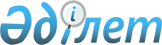 Об утверждении Правил перемещения товаров физическими лицами через таможенную границу Республики Казахстан в упрощенном, льготном порядке
					
			Утративший силу
			
			
		
					Постановление Правительства Республики Казахстан от 31 мая 2001 года N 741. Утратило силу - постановлением Правительства РК от 9 марта 2005 г. N 217 (P050217)

      Сноска. В заголовке и тексте заменены слова - постановлением Правительства РК от 11 июня 2003 г. N 569.             Во исполнение Соглашения об обеспечении свободного и равного права пересечения физическими лицами границ государств-участников Таможенного союза и беспрепятственного перемещения ими товаров и валюты, ратифицированного Законом Республики Казахстан от 30 декабря 1999 года, и в соответствии со статьями 264, 273  и 317 Таможенного кодекса Республики Казахстан Правительство Республики Казахстан постановляет: 

      1. Утвердить прилагаемые Правила перемещения товаров физическими лицами через таможенную границу Республики Казахстан в упрощенном, льготном порядке. 

      2. Министерству государственных доходов Республики Казахстан в месячный срок разработать и утвердить нормативный правовой акт, регулирующий механизм контроля за перемещением товаром физическими лицами в соответствии с установленными нормами, вне зависимости от категорий лиц, их перемещающих. 

      3. Признать утратившими силу некоторые решения Правительства Республики Казахстан согласно приложению. 

      4. Настоящее постановление вступает в силу по истечении тридцати дней со дня опубликования. 

     Премьер-Министр 

     Республики Казахстан 

                                        Утверждены 

                                        постановлением Правительства 

                                        Республики Казахстан 

                                        от 31 мая 2001 года N 741  

Правила перемещения товаров физическими лицами

через таможенную границу Республики Казахстан

в упрощенном, льготном порядке  

1. Общие положения 

      1. Настоящие Правила определяют льготный, упрощенный порядок перемещения физическими лицами товаров через таможенную границу Республики Казахстан. 

      Сноска. В пункт 1 внесены изменения - постановлением Правительства РК от 21 октября 2002 г. N 1136 (вступает в силу по истечении 30 дней со дня опубликования) P021136_ . 

      2. Физические лица могут перемещать через таможенную границу Республики Казахстан любые товары, за исключением запрещенных к ввозу в Республику Казахстан или вывозу из Республики Казахстан товаров в соответствии с законодательством Республики Казахстан. 

      3. Ввоз товаров физическими лицами на таможенную территорию Республики Казахстан и вывоз товаров с таможенной территории Республики Казахстан осуществляется при условии уплаты таможенных платежей и налогов, соблюдения мер нетарифного регулирования, а также выполнения других требований, установленных законодательством Республики Казахстан, за исключением случаев перемещения товаров физическими лицами в льготном порядке. 

      4. Льготный порядок перемещения физическими лицами товаров включает полное освобождение от таможенных платежей и установление единых ставок таможенных пошлин согласно пунктам 11 и 14 настоящих Правил. 

      Освобождение от налогов производится в соответствии с налоговым законодательством. 

      Перемещаемые в льготном порядке товары с полным освобождением от таможенных платежей не могут использоваться для производственной или иной предпринимательской деятельности. 

      Сноска. В пункт 4 внесены изменения - постановлением Правительства РК от 21 октября 2002 г. N 1136 (вступает в силу по истечении 30 дней со дня опубликования) P021136_ . 

      5. Упрощенный порядок предусматривает применение упрощенной формы декларирования в порядке, определяемом Агентством таможенного контроля Республики Казахстан (далее - АТК РК). 

      Сноска. В пункт 5 внесены изменения - постановлением Правительства РК от 21 октября 2002 г. N 1136 (вступает в силу по истечении 30 дней со дня опубликования) P021136_ ; от 14 апреля 2003 г. N 357 . 

      6. Предназначение товаров, перемещаемых через таможенную границу Республики Казахстан физическими лицами с целью постоянного нахождения или потребления на/вне таможенной территории Республики Казахстан, определяется должностным лицом таможенного органа в соответствии с критериями, указанными в Приложении 1 к настоящим Правилам. 

      7. В случае неуплаты таможенных платежей и налогов и (или) невыполнения иных требований законодательства Республики Казахстан, товары, ввозимые (вывозимые) физическими лицами, помещаются на склады временного хранения в соответствии со статьей 91 Таможенного кодекса Республики Казахстан либо, по желанию физического лица, могут быть немедленно возвращены за пределы Республики Казахстан (на территорию Республики Казахстан), если законодательными актами Республики Казахстан или международными договорами Республики Казахстан не предусмотрена конфискация таких товаров. <*> 

      Сноска. В пункт 7 внесены изменения - постановлением Правительства РК от 11 июня 2003 г. N 569 . 

      8. Таможенное оформление товаров, перемещаемых в льготном порядке с полным освобождением от таможенных платежей, предусмотренном для лиц, постоянно проживающих на территории государств-участников Таможенного союза, осуществляется при наличии действующих документов, подтверждающих: 

      факт постоянного проживания физического лица на территории одного из государств-участников Таможенного союза; 

      происхождение товаров с территории государств-участников Таможенного союза. 

      Сноска. В пункт 8 внесены изменения - постановлением Правительства РК от 21 октября 2002 г. N 1136 (вступает в силу по истечении 30 дней со дня опубликования) P021136_ . 

      9. Предоставление документов, подтверждающих страну происхождения товаров, осуществляется в соответствии со статьями 33-43 Таможенного кодекса Республики Казахстан и международными договорами, ратифицированными Республикой Казахстан. <*> 

      Сноска. В пункт 9 внесены изменения - постановлением Правительства РК от 11 июня 2003 г. N 569 . 

      10. Во всех случаях, не предусмотренных настоящими Правилами, либо при отказе физического лица от применения упрощенного, льготного порядка перемещения товаров через таможенную границу Республики Казахстан применяется общеустановленный порядок таможенного оформления. 

               2. Ввоз (вывоз) товаров физическими лицами 

      11. В соответствии с льготным порядком перемещения товаров, ввозимых (вывозимых) на таможенную территорию (с таможенной территории) Республики Казахстан физическими лицами, следующими через таможенную границу Республики Казахстан, таможенное оформление производится с полным освобождением от уплаты таможенных платежей (за исключением сборов за хранение), без применения мер нетарифного регулирования, за исключением товаров, ограниченных к ввозу в Республику Казахстан или вывозу из Республики Казахстан в соответствии с законодательством Республики Казахстан, в следующих случаях: 

      1) при ввозе (вывозе) из государств-участников (в государства-участники) Таможенного союза физическими лицами, постоянно проживающими в данных государствах, товаров, происходящих из этих государств и не предназначенных для производственной или иной предпринимательской деятельности; 

      2) при ввозе (вывозе) товаров, происходящих из третьих стран (в третьи страны), не предназначенных для производственной или иной предпринимательской деятельности, общая стоимость которых не превышает суммы, эквивалентной 1000 (тысяча) долларов США, в пределах общего веса багажа до 50 (пятьдесят) килограмм на одного человека; 

      3) при ввозе (вывозе) товаров, не предназначенных для производственной или иной предпринимательской деятельности, физическими лицами, переселяющимися на постоянное место жительства в Республику Казахстан (в иностранное государство). 

      Сноска. В пункт 11 внесены изменения - постановлением Правительства РК от 21 октября 2002 г. N 1136 (вступает в силу по истечении 30 дней со дня опубликования) P021136_ . 

      12. Декларирование товаров, указанных в подпунктах 1) и 2) пункта 11 настоящих Правил производится в устной форме. 

      13. Декларирование товаров, указанных в подпункте 3) пункта 11 настоящих Правил производится в упрощенной форме, вне зависимости от их стоимости и количества. 

      14. Таможенное оформление товаров, перемещаемых через таможенную границу Республики Казахстан физическими лицами, общим весом до 200 (двести) килограммов включительно, при условии, что их стоимость не превышает 10000 (десять тысяч) долларов США, производится в льготном порядке с применением единых ставок таможенных пошлин согласно приложению 3 к настоящим Правилам и мер нетарифного регулирования. Декларирование таких товаров осуществляется в упрощенной форме. 

      Таможенное оформление подакцизных товаров и товаров, классифицируемых в соответствии с Товарной номенклатурой внешнеэкономической деятельности (далее - ТН ВЭД) по товарным группам и позициям 01, 2201-2202, 2209, 2401, 2403, 29, 30, 84, 86, 87, 88, 89, 9018-9022, 93, 97, производится в общеустановленном порядке. 

      Сноска. Пункт 14 - в редакции постановления Правительства РК от 21 октября 2002 г. N 1136 (вступает в силу по истечении 30 дней со дня опубликования) P021136_ . 

      15. Таможенная стоимость товаров, перемещаемых физическими лицами через таможенную территорию Республики Казахстан, определяется на основе справок, чеков, счетов, квитанций, товарно-транспортных накладных иностранных торговых организаций, а также багажных чеков или квитанций, с учетом фактических расходов, 1 указанных в статьях 306 и 309 Таможенного кодекса Республики Казахстан. 

      При отсутствии документов, подтверждающих таможенную стоимость, заявленную физическим лицом, таможенная стоимость товаров определяется в соответствии со статьями 310 , 311 , 312 , 313 и 314 Таможенного кодекса Республики Казахстан. <*> 

      Сноска. В пункт 15 внесены изменения - постановлением Правительства РК от 11 июня 2003 г. N 569 . 

          3. Временный ввоз (вывоз) товаров физическими лицами 

      16. Физические лица при следовании через таможенную границу Республики Казахстан могут временно ввозить (вывозить) товары необходимые этим лицам для личного пользования на территории Республики Казахстан (в стране временного пребывания), а также вывозить (ввозить) обратно временно ввезенные (вывезенные) товары при условии декларирования товаров таможенным органом при первоначальном въезде (выезде) без уплаты таможенных платежей и налогов. 

      Перечень таких товаров приведен в Приложении 2 к настоящим Правилам. 

      Временно ввезенные товары не могут отчуждаться, передаваться во владение, пользование или распоряжение другим лицам. 

      17. Временно ввозить на таможенную территорию Республики Казахстан товары в льготном, упрощенном порядке могут только лица, имеющие постоянное место жительства за пределами Республики Казахстан, а временно вывозить в указанном порядке - лица, имеющие постоянное место жительства в Республике Казахстан и выезжающие временно за пределы Республики Казахстан. 

      18. Временный ввоз (вывоз) товаров физическими лицами в льготном, упрощенном порядке допускается таможенным органом с учетом целей и всех иных обстоятельств поездки (продолжительность, сезон и т.д.) и на срок, не превышающий время фактического пребывания лица на территории Республики Казахстан (в стране временного пребывания). <*> 

      Сноска. В пункт 18 внесены изменения - постановлением Правительства РК от 11 июня 2003 г. N 569. 

            4. Транзит товаров физическими лицами через таможенную 

                    территорию Республики Казахстан 

      19. Декларирование товаров (за исключением подакцизных товаров и товаров, классифицируемых в соответствии с ТН ВЭД в товарных группах и позициях 01, 2201-2202, 2209, 2401, 2403, 29, 30, 84, 86, 87, 88, 89, 9018-9022, 93, 97), перемещаемых физическими лицами через таможенную границу Республики Казахстан, стоимостью до 10000 (десять тысяч) долларов США включительно при условии, что их общий вес не превышает 200 (двести) килограммов, производится с применением упрощенной формы декларирования с соблюдением требований, предъявляемых к режиму транзита товаров в соответствии с таможенным законодательством Республики Казахстан. 

      Сноска. Пункт 19 - в редакции постановления Правительства РК от 21 октября 2002 г. N 1136 (вступает в силу по истечении 30 дней со дня опубликования) P021136_ . 

             5. Перемещение товаров в международных почтовых 

                               отправлениях 

      20. Таможенное оформление товаров, не предназначенных для производственной или иной предпринимательской деятельности, пересылаемых в международном почтовом отправлении физическим лицом с таможенной территории Республики Казахстан либо в адрес физического лица на таможенную территорию Республики Казахстан, производится с полным освобождением от таможенных платежей и без применения мер нетарифного регулирования при условии, что их вес не превышает 31 (тридцать один) килограмм, а общая стоимость не превышает сумму, эквивалентную 1000 (тысяча) долларов США включительно. 

      21. Не подлежат перемещению через таможенную границу Республики Казахстан в международных почтовых отправлениях товары, запрещенные к такой пересылке в соответствии с нормативными правовыми актами Республики Казахстан. 

                                        Приложение 1 

                                        к Правилам перемещения 

                                        товаров физическими лицами 

                                        через таможенную границу 

                                        Республики Казахстан в 

                                        упрощенном, льготном порядке 

             Критерии определения предназначения товаров, 

          перемещаемых физическими лицами через таможенную 

                    границу Республики Казахстан 

      Товары рассматриваются как предназначенные для производственной или иной предпринимательской деятельности, если: 

1. Частота перемещения товаров превышает 1 (один) раз в месяц; 

2. Характер товаров соответствует одной из следующих категорий: 

      1) транспортные средства и их части, в том числе подлежащие учету в органах дорожной полиции; 

      2) подакцизные товары, ввозимые на таможенную территорию Республики Казахстан свыше норм, установленных Правительством Республики Казахстан для освобождения от обложения акцизами; 

      3) профессиональное оборудование (оборудование, используемое в качестве средств труда для осуществления производственной или иной предпринимательской деятельности); 

      4) станки; 

      5) сырье; 

      6) полуфабрикаты; 

      7) сельскохозяйственная техника; 

      8) строительные материалы; 

      9) комплектующие изделия. 

3. Количество товаров превышает следующие показатели: 

     одежда - 2 (два) предмета одного наименования, размера и фасона на человека (за исключением бывших в употреблении);  

      головные уборы - 2 (два) предмета одного наименования, размера и фасона на человека (за исключением бывших в употреблении); 

      обувь - 2 (два) предмета одного наименования, размера и фасона на человека (за исключением бывших в употреблении); 

      продукты питания - 10 (десять) кг на человека; 

      туалетные принадлежности и парфюмерно-косметические изделия - 3 (три) предмета одного наименования на человека (за исключением бывших в употреблении); 

      мебель - 1 (один) комплект или гарнитур на человека;*) 

      кухонная бытовая посуда и приборы - 2 (два) комплекта или сервиза одного вида на человека *) 

       постельные принадлежности - 2 (два) комплекта одного вида на человека; *) 

       фото-, аудио-, видео-, оргтехника, бытовая техника и электрические приборы - 1 (один) предмет каждого наименования на человека; *) 

       ювелирные изделия - 6 (шесть) предметов на человека; 

       музыкальные инструменты - 1 (один) предмет на человека; 

       спортивный инвентарь - 1 (один) комплект на человека; 

       лекарственные средства - 500 грамм на человека; 

       печатные издания, видео-, аудиокассеты, компакт диски, фотопленки - 10 (десять) шт. каждого наименования на человека; *) 

       велосипеды - 2 (две) шт. на человека; 

       детские игрушки - 2 (два) комплекта и модели на человека; *) 

       детские коляски - 1 шт. на человека; 

       другие, не перечисленные выше предметы, используемые в домашнем хозяйстве или быту - 2 (два) предмета каждого наименования на человека. ______________________ Примечания: Комплект - это полный набор, состав чего-либо. Состав (комплектность) товара должен быть представлен в информации для потребителя (этикетки, ярлыки, вкладыши, паспорт, формуляр, руководство по применению) в виде перечня с наименованием "Состав" или "Комплектность". 

*) Показатели не применяются в отношении товаров, бывших в употреблении при их перемещении физическими лицами, переселяющимися на постоянное место жительства в/из Республики Казахстан. 

                                     Приложение 2 

                                     к Правилам перемещения товаров   

                                     физическими лицами через     

                                     таможенную границу 

                                     Республики Казахстан в 

                                     упрощенном, льготном порядке 

                                    Перечень 

               товаров, временный ввоз (вывоз) которых 

                     допускается без уплаты 

                 таможенных платежей и налогов      1. Одежда, головные уборы, обувь.      2. Туалетные принадлежности, за исключением расходуемых товаров.           3. Личные ювелирные украшения.      4. Фото-, кино-, видеокамеры и принадлежности к ним.      5. Переносные слайдо- и кинопроекторы и принадлежности к ним.      6. Переносные видеомагнитофоны и принадлежности к ним.      7. Переносные музыкальные инструменты.      8. Переносные проигрыватели с грампластинками.      9. Переносная звукозаписывающая и воспроизводящая аппаратура (включая диктофоны) с пленками.      10. Переносные радиоприемники.      11. Переносные телевизоры.      12. Переносные пишущие машинки.      13. Переносные калькуляторы.      14. Переносные персональные компьютеры.      15. Бинокли.      16. Детские коляски.      17. Коляски для инвалидов.      18. Спортивные оборудование и принадлежности.      19. Переносные диализаторы и аналогичные медицинские приборы.      20. Мобильные телефоны сотовой связи.      21. Легковые автомобили и прицепы к ним. 

                                                  Приложение 3 

                                    к Правилам перемещения товаров 

                                 физическими лицами через таможенную 

                                     границу Республики Казахстан 

                                    в упрощенном, льготном порядке 

     Сноска. Дополнены приложением 3 - постановлением Правительства РК от 21 октября 2002 г. N 1136 (вступает в силу по истечении 30 дней со дня опубликования) P021136_.                     Единые ставки таможенных пошлин на товары, 

                  ввозимые на таможенную территорию 

                Республики Казахстан физическими лицами 

                           в льготном порядке 02-21, 23, 25-      Продукты питания, живые деревья,       2%, но не менее 28, 31-40, 50-      жиры и масла, остатки, отходы            0,02 ЕВРО 63, 68-70           пищевой промышленности, текстильные       за 1 кг                     материалы и изделия, изделия из                     камня, гипса, цемента, асбеста,                     слюды, керамические изделия, стекло                     и изделия из него      41-43, 90-92        Необработанные шкуры и кожа;           2%, но не менее (кроме 9018-        кожа, мех и изделия из них;              0,16 ЕВРО 9022)               инструменты и аппараты                    за 1 кг                     оптические, фотографические,                     музыкальные инструменты и часы         44-49               Древесина и изделия из нее; бумага,    2%, но не менее                     картон, печатная продукция            0,03 ЕВРО за 1 кг      64-67, 85           Обувь; головные уборы, зонты и т.д.;   2%, но не менее                     электрические машины и                     0,07 ЕВРО                     оборудование, аппаратура                    за 1 кг      72-83, 94-96        Недрагоценные металлы и изделия        2%, но не менее                     из них; разные промышленные                0,04 ЕВРО                     товары                                      за 1 кг         71               Жемчуг природный, драгоценные          2%, но не менее                     камни, металлы, изделия из них,         2 ЕВРО за 1 кг                     бижутерия, монеты ___________________________________________________________________________ 

                                         Приложение 

                                    к постановлению Правительства 

                                    Республики Казахстан 

                                    от 31 мая 2001 года N 741 

                                 Перечень 

                     утративших силу некоторых решений 

                     Правительства Республики Казахстан 

      1. Постановление Правительства Республики Казахстан от 31 декабря 1996 года N 1712 P961712_ "О порядке перемещения товаров физическими лицами через таможенную границу Республики Казахстан, в том числе и транспортных средств" (САПП Республики Казахстан, 1996 г., N 53, ст. 512). 

      2. Постановление Правительства Республики Казахстан от 1 августа 1997 года N 1204 P971204_ "О внесении изменения в постановление Правительства Республики Казахстан от 31 декабря 1996 г. N 1712" (САПП Республики Казахстан, 1997 г., N 35, ст. 326). 

      3. Постановление Правительства Республики Казахстан от 28 мая 1997 года N 898 P970898_ "О внесении дополнений в постановление Правительства Республики Казахстан от 31 декабря 1996 г. N 1712" (САПП Республики Казахстан, 1997 г., N 23, ст. 207). 

      4. Подпункт 2) пункта 3 постановления Правительства Республики Казахстан от 26 июня 1998 года N 608 P980608_ "О ставках акцизов на подакцизные товары, производимые в Республике Казахстан и ввозимые на таможенную территорию Республики Казахстан" (САПП Республики Казахстан, 1998 г., N 20, ст. 176). 

      5. Подпункт 2) пункта 1 постановления Правительства Республики Казахстан от 21 сентября 1998 года N 927 P980927_ "О внесении изменений и дополнения в некоторые решения Правительства Республики Казахстан" (САПП Республики Казахстан, 1998 г., N 33, ст. 300). 

      6. Постановление Правительства Республики Казахстан от 30 сентября 1998 года N 979 P980979_ "О внесении изменений в постановление Правительства Республики Казахстан от 31 декабря 1996 г. N 1712" (САПП Республики Казахстан, 1998 г., N 34, ст. 314). 
					© 2012. РГП на ПХВ «Институт законодательства и правовой информации Республики Казахстан» Министерства юстиции Республики Казахстан
				__________________________________________________________________________ 

                  !                                     ! Единая ставка 

                  !                                     !   таможенных 

  Код товара по   !    Краткое наименование товара      ! пошлин (в % от 

      ТН ВЭД      !                                     !    таможенной 

                  !                                     ! стоимости либо 

                  !                                     !     в ЕВРО) 

__________________!_____________________________________!_________________ 